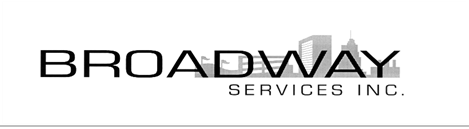 Broadway Services provides (7) paid holidays per calendar year. 2022 OBSERVED BSI HOLIDAY SCHEDULE New Year’s Day			Friday, December 31, 2021  	         Martin Luther King, Jr. Day		Monday, January 17, 2022 Memorial Day				Monday, May 30, 2022 Independence Day			Monday, July 4, 2022 Labor Day				Monday, September 5, 2022 Thanksgiving Day			Thursday, November 24, 2022 Christmas Day				Monday, December 26, 2022 